Form 1Approval of Programme or Approval for Revision to a Programme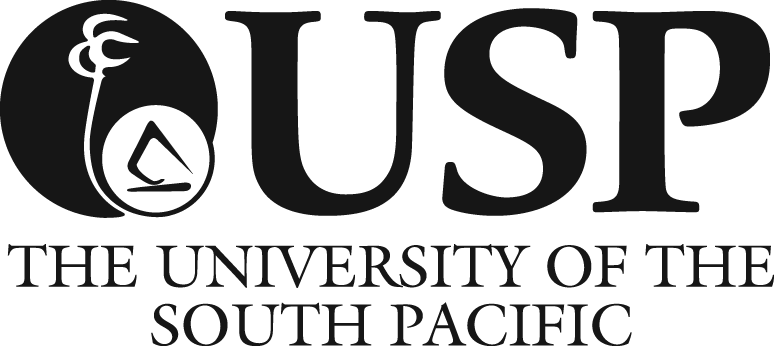 University of the South Pacific Programme Development and ApprovalName of School/Centre/Institute:2. Type of developmentNew Programme		 Approval of Revision of Programme				Summary of the New or Revised Programme3. Full title of Programme:       	Standard abbreviation of title:       4. Duration of normal full-time Programme:       5. Mode of delivery:  % Face to Face  % Print % Blended % Online6. Entry requirements:       7. Introduction date for development:       Discipline Coordinator/Director: Name:							  Phone:						  Email:		Academic and strategic considerations8. Rationale for this development:       9. How does this development support the University/School Strategic Plans?       10. Summary of market demand:       11. Summary of available staff expertise and resources:       12. Which Schools will provide staff for this development?Description of development13. Description of Programme or Major and objectives:       14. Programme/Major outline (list here the courses that will make up the Programme or   Major):       Note: It will be necessary to attach draft course descriptions for all new courses that are integral to this development.The business case15. Summary of business analysis:  Impact on School student load:       Overall outcome of business analysis:       Attachments:  consultations, endorsements and attention to prioritiesSignature of Discipline Coordinator / Director:Date: SAFESBMSAGEONPacific TAFESoLaSSSTEMPSAFEOther (Specify):Projected student load (EFTS):       Capital expenditure ($):       Staffing expenditure ($):       Non-staffing expenditure ($):       16.Evidence of consultation with prospective employers17.Evidence of consultation with professional organisation(s)18.Business analysis (Form 2)19.Evidence of consultation with affected Schools/ Institutes/Centre20.Endorsement by the Heads of Schools affected by the development 21.Evidence of analysis of comparable programmes at other universities22.Proposed course descriptions for all new courses that are integral to this development and Regulations governing the new Programme are attached23.Evidence of Curriculum mapping and implementation of Research Skills Development (RSD) framework 24.Evidence of early involvement of Library regarding implications25.Evidence of early involvement of Information Technology Services regarding implications 26.Evidence of early involvement of CFL regarding implications27.Data on performance of this Programme or Major covering the last three years28.Recommendation for approval/reapproval  from the School Academic, Standards & Quality Committee